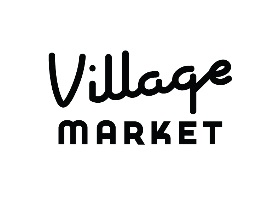 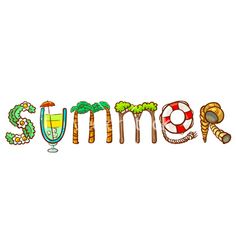 Coloring ContestName:___________________________      Age:___________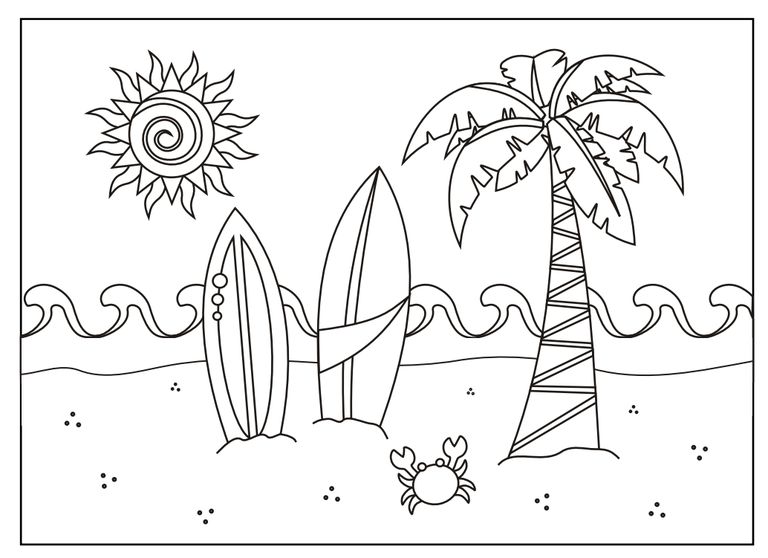 